Publicado en Madrid  el 24/11/2020 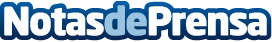 Neutrino Energy: El revolucionario automóvil PIEl mundo entero espera dar soluciones al problema de la producción de energía mediante nuevos conceptos que aporten técnicas más adecuadas para el progreso de la humanidadDatos de contacto:Neutrino Energy +49 30 20924013Nota de prensa publicada en: https://www.notasdeprensa.es/neutrino-energy-el-revolucionario-automovil-pi_1 Categorias: Inteligencia Artificial y Robótica Automovilismo Ecología Industria Automotriz Sector Energético http://www.notasdeprensa.es